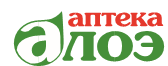 Руководство по API РОЗНИЦА «АЛОЭ»На 26 листахСодержаниеВВЕДЕНИЕ	3ТЕРМИНЫ, ОПРЕДЕЛЕНИЯ И СОКРАЩЕНИЯ	4ТЕХНИЧЕСКОЕ ОПИСАНИЕ МЕТОДОВ	51	Создание заказов POST ORDERS	52	Установка статуса заказа POST ORDERS STATUS	73	Поиск номенклатуры GET SEARCH	84	Получение данных заказа GET ORDERS	95	Получение списка статусов заказа GET STATUSES	126	Получение списка номенклатурных позиций GET ITEMS	137	Получение списка городов GET CITIES	148	Получение списка регионов GET REGIONS	159	Получение списка точек продаж GET STORES	1610	Получение списка остатков с ценами GET AVAILABLES	1811	Получение списка остатков с ценами GET AVAILABLES-BY-ITEMS	2012	Получение списка остатков с ценами и широтой и долготой клиента GET AVAILABLES-WITH-ADDRESS	2213	Сценарии тестирования по статусам заказов	25введениеНастоящее руководство содержит описание механизмов информационного взаимодействия между API Розница Алоэ и партнерским ПО, содержит техническое описание методов.Руководство предназначено для партнеров розничной сети «Алоэ», реализующих интеграцию с аптечным ПО. Взаимодействие ведется по протоколу HTTPS.Термины, определения и сокращенияAPI — Application Programming interface — англ., интерфейс программирование приложений.ПО — программное обеспечение.Токен — уникальное буквенно-числовое значение, используемое в процессе сеанса подключения между разными системами и необходимое для обеспечения доступа только одному устройству.Техническое описание методовСоздание заказов POST ORDERSДля того, чтобы создать заказ используется метод POST ORDERS.При создании заказа в ПО партнера, метод позволяет отправить запрос на создание заказа в ПО Алоэ.URL: ''http://host.name/apt-api/api/orders'Права доступа имеют администраторы и пользователи.Администраторы могут править и добавлять заказы за любых пользователей, партнеры только добавлять и модифицировать свои заказыЧтобы добавить заказ, необходимо выполнить запрос в формате:{  "list": [    {      "num": 123456,      "status_uuid": 1,      "creation_date": "22-07-2021 19:59:27",      "name": "Петров Пётр",      "phone": "9993337877",      "store_uuid": "df264487-027d-11e7-b056-00215e3604a6",      "bonus": 0,      "items": [        {          "item_uuid": "772ec2b4-5496-11e4-88ae-00215e3604a4",          "price": 466,          "quantity": 1        }     }  ] }Описание параметров приведено в таблице 1.Таблица 1 — Описание параметровПродолжение таблицы 1Установка статуса заказа POST ORDERS STATUSДля того, чтобы установить статус заказа используется метод POST ORDERS STATUS.Метод предназначен для изменения статуса заказа.URL: 'http://host.name/apt-api/api/orders/status'Права доступа имеют администраторы, которые имеют возможность устанавливать статус за любых пользователей.Партнеры устанавливают статус только в своих заказах.{  "list": [    {      "uuid": "2df1fb8f-e1f9-4b75-a11c-fc29c26f7259",      "status_uuid": 2    }  ]}Описание параметров приведено в таблице 2.Таблица 2 — Описание параметровОписание допустимых значений статуса заказа приведено в таблице 3.Таблица 3 — Допустимые значения статуса заказаПоиск номенклатуры GET SEARCHДля осуществления поиска номенклатуры используется метод GET SEARCH.Метод предназначен для поиска номенклатуры по поисковой фразе. Например, для поиска маски, которая имеет наименование номенклатуры «Маска мед. 3х-слойная №3 на резинках Медрул», достаточно отправить параметр «Маска».URL: ''http://host.name/apt-api/api/search'Правами доступа обладают все пользователи.Описание параметров приведено в таблице 4.Таблица 4 — Описание параметровПолучение данных заказа GET ORDERSДля получения данных заказа используется метод GET ORDERS.Метод предназначен для получения данных заказа, собранного в аптеке. В ответе на данный запрос возвращается заказ с массивом товарных позиций. Для маркированного товара внутри массива Items передаются значения QR-кодов (массив sgtin содержит параметры sgtin и qr, для формирования чека на стороне агрегатора достаточно получать qr). URL: ''http://host.name/apt-api/api/orders'Правами доступа обладают все пользователи.Ответ:{{"uuid": "0a552575-c8c1-11e9-b88b-000c290a1e32","num": "122","status_uuid": "1","creation_date": "03-03-2020 14:52:30","modification_date": "03-03-2020 14:52:30","name": "Тест","phone": "111111111","store_uuid": "4a548f89-5b1a-11e5-80c4-00215e3604a4","bonus": 0,"items":[{       "item_uuid": "ef73d02f-8cea-11e4-92db-00215e3604a4",       "price": 50,       "quantity": 1,       "payment_object": 1,       "sectoral_item_props": [{       		"federal_id": "020",       		"date": "14.12.2018",       		"number": "1556",       		"value": "sid00752852194630&"     		}       "gtin": "8901236020539",       "sgtin": [{          "sgtin": "189012360205363FUESRM3YNPH2",          "qr": "010460166900567021WY6wI87QQEvoL\x1d91EE06\x1d92ufSDdiuSs20qmqkipp1y170xvJiU1xaJ5EoMoCI6Yj4="        		}		]	}	] }Описание параметров приведено в таблице 5.Таблица 5 — Описание параметровПродолжение таблицы 5Дополнительные параметры ORDERS:store_uuid — ID точки продаж, к которой привязан заказ, по умолчанию - все точки.creation_date_start и creation_date_end — дата и время создания заказа (начало и конец диапазона, по умолчанию весь период работы системы, формат любой 12-02-2020 или 2020.02.12 23:56:55, дата преобразуется к Unix).modification_date_start и modification_date_end — дата и время последней модификации заказа (начало и конец диапазона, по умолчанию весь период работы системы, формат любой 12-02-2020 или 2020.02.12 23:56:55, дата преобразуется к Unix).status_uuid- ID статуса заказа, по умолчанию — все статусы.Получение списка статусов заказа GET STATUSESПолучение списка статусов заказа осуществляется с помощью использования метода GET STATUSES.Метод предназначен для получения списка статусов заказа.URL: 'http://host.name/apt-api/api/statuses'Права доступа имеют все пользователи.Ответ:{"uuid": "1","name": "Новый","is_deleted": false }Описание параметров приведено в таблице 6.Таблица 6 — Описание параметровДополнительные параметры:is_deleted – только скрытые, только обычные, по умолчанию выдаем всеСортировка осуществляется по ID.Получение списка номенклатурных позиций GET ITEMSПолучение списка номенклатурных позиций осуществляется с помощью использования метода GET ITEMS.Метод предназначен для получения списка товарных позицийURL: 'http://host.name/apt-api/api/items'Правами доступа обладают все пользователи.Ответ:{"uuid": "040006b7-60de-11e4-9c52-00215e3604a4","code": "ЦБ-00015087","name": "Президент крем д/фиксации зубных протезов Гарант 50г","manufacturer": "Бетафарма","country": "Италия","volume":"","drug_form": " табл. п.п.о. ","dosage": "","MNN": " Фолиевая кислота* ","thermolabile": false ,"sl": "24","barcodes": ["8030009500029","8030009700207"],"vat": "vat20""is_recipe": false,"is_deleted": false }Описание параметров приведено в таблице 7.Таблица 7 — Описание параметровПродолжение таблицы 7Дополнительные параметры:is_deleted — только скрытые, только обычные, по умолчанию выдаем всё.key — ключ структуры, для проверки данных.Получение списка городов GET CITIESДля того, чтобы получить список городов используется метод GET CITIES.Метод предназначен для получения списка городов.URL: 'http://host.name/apt-api/api/cities'Доступ: все пользователиОтвет:{"uuid": "103b9a7a-57b0-11ea-80e8-3cfdfed14689","name": "Ростов-на-Дону","region_uuid": "8a0bbe28-57ab-11ea-80e8-3cfdfed14689","is_deleted": false,"region": "Ростовская область" }Описание параметров приведено в таблице 8.Таблица 8 — Описание параметровДополнительные параметры:is_deleted – только скрытые, только обычные, по умолчанию выдаем все.region_uuid – id региона, где брать города, по умолчанию региона нет (выдаем всё).Получение списка регионов GET REGIONSЧтобы получить список регионов используется метод GET REGIONS.Метод предназначен для получения списка регионов.URL: 'http://host.name/apt-api/api/regions'Правами доступа обладают все пользователи.Ответ:{"uuid": "0dbd7d72-7b92-11e9-80dc-0cc47a2ac8ef","name": "Белгородская область","is_deleted": false }Описание параметров приведено в таблице 7.Таблица 7 — Описание параметровДополнительные параметры:is_deleted — только скрытые, только обычные, по умолчанию выдаем всё.Получение списка точек продаж GET STORESДля получения списка точек продаж используется метод GET STORES.Метод предназначен для получения списка точек продаж.URL: 'host.name/apt-api/api/stores'Доступ имеют все пользователи.Ответ:{"uuid": "002d763f-e6fb-11e6-aae2-00215e3604a6","region_uuid": "4a548f89-5b1a-11e5-80c4-00215e3604a4","city_uuid": "55bd15e6-1487-11e7-b056-00215e3604a6","address": "г.Ярославль, ул.Победы, д.33","inn": "7801121793","latitude": 57.633508,"longitude": 39.871612,"phone": "8 (4852) 33-22-55 доб.254","company_phone": "+70002410085","worktime": "","flag24hours": false,"is_deleted": false}Описание параметров приведено в таблице 9.Таблица 9 — Описание параметровДополнительные параметры:store_uuid — id точки продаж, данные, которой нужно получить, по умолчанию пусто, если указали, то игнорируем остальные параметрыis_deleted — только скрытые, только обычные, по умолчанию выдаем всё.city_uuid — фильтр по городу, по умолчанию пусто.region_uuid — фильтр по региону, по умолчанию пусто.Получение списка остатков с ценами GET AVAILABLESМетод предназначен для получения списка остатков с ценамиURL: 'http://host.name/apt-api/api/availables'Доступом обладают все пользователи.Ответ:{"uuid": "49b63d37-78cd-11e4-8582-00215e3604a4","items": [{"item_uuid": "d6301e38-a13a-11e4-96bc-00215e3604a4","available_quantity": 14,"price": 50}] }или{"uuid": "49b63d37-78cd-11e4-8582-00215e3604a4","region_uuid": "55bd15e6-1487-11e7-b056-00215e3604a6","city_uuid": "4a548f89-5b1a-11e5-80c4-00215e3604a4","address": "Екатеринбург, 8 Марта ул., 142","latitude": 56.810374,"longitude": 60.608991,"phone": "8 (343) 210-50-65","worktime": "","flag24hours": false,"is_deleted": false,"items": [{"item_uuid": "d6301e38-a13a-11e4-96bc-00215e3604a4","available_quantity": 14,"price": 50}]  }Описание параметров приведено в таблице 10.Таблица 10 — Описание параметровПродолжение таблицы 10Дополнительные параметры:array_items_uuid – обязательный параметр, id или массив id позиций, по которым требуется уточнить остатокinfo_store – выводить полную информацию по точке продаж или нет, по умолчанию не выдаетall_availables – требуется наличие всех позиций или нет, по умолчанию достаточно всего одной позицииstore_uuid – id точки продаж, данные, которой нужно получить, по умолчанию пусто, если указали, то игнорируем остальные параметры, параметр all_availables тоже ингорируется.inn – ИНН аптек, при отборе по ИНН.city_uuid – фильтр по городу, по умолчанию пусто.region_uuid – фильтр по региону, по умолчанию пусто.Получение списка остатков с ценами GET AVAILABLES-BY-ITEMSМетод предназначен для получения списка остатков с ценами, только все что в наличии, идет по позициям, склады находятся внутри объектовURL: 'http://host.name/apt-api/api/availables-by-items'Доступ имеют все пользователи.Ответ:{"uuid": "d6301e38-a13a-11e4-96bc-00215e3604a4","stores": [{"store_uuid": "49b63d37-78cd-11e4-8582-00215e3604a4","price": 50, "available_quantity": 14  } ]  }или{"uuid": "d6301e38-a13a-11e4-96bc-00215e3604a4","code": "ЦБ-00026773","name": "5 дней 5D Premium Professional крем д/ног с маслом ши Активное действие 125мл туб","manufacturer": "Фарм фабрика Санкт-Петербурга ОАО","country": "РОССИЯ","barcodes": ["4605059019940"],"is_recipe": false,"is_deleted": false,"stores": [{"store_uuid": "49b63d37-78cd-11e4-8582-00215e3604a4","price": 0,"available_quantity": 14}] }Описание параметров приведено в таблицах 11 и 12.Таблица 11 — Описание параметровТаблица 12 — Список и описание параметровДополнительные параметры:info_items – выводить полную информацию по позиции, по умолчанию не выдает.store_uuid – id точки продаж, данные, которой нужно получить, по умолчанию пусто.city_uuid – фильтр по городу, по умолчанию пусто.region_uuid – фильтр по региону, по умолчанию пусто.Получение списка остатков с ценами и широтой и долготой клиента GET AVAILABLES-WITH-ADDRESSМетод предназначен для получения возможности доставки, наличия и цен выбранных позиций по указанной широте и долготе клиента, а также списку товаров.URL: 'http://host.name/apt-api/api/availables-by-items'Доступ имеют все пользователи.Ответ:{"rows_per_page": 500,"quantity_rows": 170,"quantity_pages": 1,"page": 1,"key": "av","list": [{"3"],"items": [{"item_uuid": "40611117-5496-11e4-88ae-00215e3604a4","available_quantity": 1,"price": "-"}]}]}или{"rows_per_page": 500,"quantity_rows": 2,"quantity_pages": 1,"page": 1,"key": "av","list": [{"uuid": "005c981a-f18a-11e8-80c0-005056ace7f0","region_uuid": "10e8e064-c8c2-11e9-b88b-000c290a1ea1","city_uuid": "dec56b79-9192-11e8-b56d-000c290a1ea1","address": "г.Ярославль, ул.Панина, д.14а","latitude": 57.692834,"longitude": 39.77847,"phone": "8 (4852) 79-50-22 доб. 5368","worktime": "ПН-ПТ: 08:00-22:00; СБ-ВС: 09:00-21:00","flag24hours": false,"is_deleted": false,"pay_gate_id": 6,"inn": "3666191191","1"],"distance": 0.00009493073054631141,"deliv_type_id": 1,"items": [{"item_uuid": "40611117-5496-11e4-88ae-00215e3604a4","available_quantity": 1,"price": "-"}]},{"uuid": "24ffa70b-e06f-11e5-bd0f-00215e3604a4","region_uuid": "10e8e064-c8c2-11e9-b88b-000c290a1ea1","city_uuid": "dec56b79-9192-11e8-b56d-000c290a1ea1","address": "г.Ярославль, ул.Чкалова, д.28/21","latitude": 57.637897,"longitude": 39.840642,"phone": "8 (4852) 79-50-22 доб. 5169","worktime": "ПН-ВС: 08:00-22:00","flag24hours": false,"is_deleted": false,"pay_gate_id": 6,"inn": "3666191191","delivery_types": ["1"],"distance": 7.140301179690113,"deliv_type_id": 1,"items": [{"item_uuid": "40611117-5496-11e4-88ae-00215e3604a4","available_quantity": 1,"price": "-"}]}],"duration": 0.008064985275268555,"port": 6380}Описание параметров приведено в таблице 13.Таблица 13 — Описание параметровПродолжение таблицы 13Дополнительные параметры:array_items_uuid — обязательный параметр, id или массив id позиций, по которым требуется уточнить остаток.Сценарии тестирования по статусам заказовВозможные сценарии тестирования по статусам (агентская схема) приведены в таблице 14.Таблица 14 — Сценарии тестирования по статусамВозможные сценарии тестирования по статусам (заказы по бронированию) приведены в таблице 15.Таблица 15 — Сценарии тестирования по статусам (заказы по бронированию)Продолжение таблицы 15ПараметрФорматОписание123uuid<string>ID заказаstatus_uuid<string>ID статуса заказаnum<string>номер заказа123creation_date<string>дата создания заказа (устанавливается автоматически, если не передавали)name<string>имя покупателяphone<string>телефон покупателяstore_uuid<string>ID точки продажuser_uuid<string>ID партнера, которые вносит заказ (партнеры могут править и добавлять только свои заказы, определяется из токена авторизации, администраторы могут править любые заказы)bonus<double>бонусы партнерских систем, потраченные на заказitems<array>массив объектов с товаром, ценой и количествомitem_uuid<string>ID товара price<double>ценаquantity<integer>количествоПараметрФорматОписаниеuuid<string>ID заказаstatus_uuid<string>ID статуса заказаСтатусIDОписаниеНовый1Заказ создан Готов к выдаче2Заказ собран в аптеке, готов к выдачеОтменен3Заказ отменен (конечный статус)Выдан4Заказ выдан клиенту (конечный статус)Формируется5Заказ на стадии сборки в аптекеВозврат (агентская схема)6Заказ отменен после передачи курьеру (отмена после статуса 7)Выдан курьеру (агентская схема)7Заказ передан курьеруОтказ от сборки 8Заказ не прошел проверку на остаткиВыдан клиенту (агентская схема)9Заказ выдан клиентуПараметрФорматОписаниеtext<string>Поисковая фразаПараметрФорматОписание123uuid<string>ID заказаnum<string>номер заказаstatus_uuid<string>ID статуса заказаcreation_date<string>дата создания заказа, устанавливается автоматически, если не передавалиmodification_date<string>дата изменения заказаname<string>имя покупателяphone<string>телефон покупателяstore_uuid<string>ID точки продажbonus<double>бонусы партнерских систем, потраченные на заказitems<array>массив объектов с товаром, ценой и количествомМассив items содержит:Массив items содержит:Массив items содержит:item_uuid<string>ID товараquantity<integer>количествоprice<double>ценаpayment_object<enum (number)>Признак предмета расчёта (1 – маркированный, 2 – не маркированный). Далее если 1, заполняем массив sectoral_item_props значениями.sectoral_item_props<array>Отраслевой реквизит чекаМассив sectoral_item_props содержит:Массив sectoral_item_props содержит:Массив sectoral_item_props содержит:federal_id< enum (string)>Идентификатор ФОИВdate<string>Дата нормативного акта федерального органа исполнительной власти, регламентирующего порядок заполнения реквизита «значение отраслевого реквизита»  Значение в формате в формате ДД.ММ.ГГГГ11223numbernumber<string><string>Номер нормативного акта федерального органа исполнительной власти, регламентирующего порядок заполнения реквизита «значение отраслевого реквизита».  Максимум 32 символа.valuevalue<string><string>Идентификатор места деятельности gtingtin< string(14)>< string(14)>глобальный идентификационный номерsgtinsgtin<array><array>массив, перечень sgtin и QR кодовМассив sgtin содержит:Массив sgtin содержит:Массив sgtin содержит:Массив sgtin содержит:Массив sgtin содержит:sgtin<string(100)><string(100)>sgtin единицы товараsgtin единицы товараqr<string(200)><string(200)>QR-код (содержит sgtin)QR-код (содержит sgtin)ПараметрФорматОписаниеuuid<string>ID статуса заказаname<string>наименование статуса заказаis_deleted<boolean>флаг на скрытие объектаПараметрФорматОписание123uuid<string>ID товараcode<string>номенклатурный код товараname<string>наименование товараmanufacturer<string>производительcountry<string>страна производительvat<enum>ставка НДС (необязательный)barcodes<array>массив штрих-кодовvolume<string>объем потребительской упаковкиdrug_form<string>форма выпускаdosage< string>дозировка123mnn<string>МНН, уникальное наименование действующего веществаthermolabile<boolean>термолабильностьsl<int>срок храненияПараметрФорматОписаниеuuid<string>ID городаname<string>наименование городаregion_uuid<string>ID региона, к которому привязан городis_deleted<boolean>флаг на скрытие объектаregion<string>наименование регионаПараметрФорматОписаниеuuid<string>ID регионаname<string>наименование регионаis_deleted<boolean>флаг на скрытие объектаПараметрФорматОписаниеuuid<string>ID точки продажregion_uuid<string>ID региона, где находится точка продажcity_uuid<string>ID города, где находится точка продажaddress<string>адрес точки продажlatitude<double>широтаlongitude<double>долготаphone<string>телефон точки продажcompany_phone<string>телефон организацииworktime<string>время работы точки продажflag24hours<boolean>флаг круглосуточной работыis_deleted<boolean>флаг на скрытие объектаinn<string(10)>ИНН организацииПараметрФорматОписание123uuid<string>ID точки продажregion_uuid<string>ID региона, где находится точка продаж123city_uuid<string>ID города, где находится точка продажaddress<string>адрес точки продажlatitude<double>широтаlongitude<double>долготаphone<string>телефон точки продажworktime<string>время работы точки продажflag24hours<boolean>флаг круглосуточной работыis_deleted<boolean>флаг на скрытие объектаitems<array>массив объектов с товаром, ценой и количествомitem_uuid<string>ID товараavailable_quantity<integer>текущий остаток товара в точке продажprice<double>ценаПараметрФорматОписаниеuuid<string>ID товараstores<array>массив точек продаж store_uuid<string>ID точки продажprice<string>ценаavailable_quantity<integer>текущий остаток по позиции в точке продажПараметрФорматОписаниеuuid<string>ID товараcode<string>код товараname<string>наименование товара manufacturer<string>производительcountry<string>странаbarcodes<string>штрихкодis_recipe<string>флаг по рецепту или нет продается позицияis_deleted<string>флаг на скрытие объектаstores<array>массив объектов с точками продаж, ценой и остаткомstore_uuid<string>ID точки продажprice<string>ценаavailable_quantity<integer>текущий остаток по позиции в точке продажПараметрФорматОписание123uuid<string>ID точки продажregion_uuid<string>ID региона, где находится точка продажcity_uuid<string>ID города, где находится точка продажaddress<string>адрес точки продажlatitude<double>широта123longitude<double>долготаphone<string>телефон точки продажworktime<string>время работы точки продажflag24hours<boolean>флаг круглосуточной работыis_deleted<boolean>флаг на скрытие объектаdelivery_typesarrayвозможные типы доставки в данной аптеке (1 — Яндекс, 2 — курьер, 3 — мастерпост)distancedoubleПри указанных параметра запроса широта или долгота, расстояние до аптеки в кмdeliv_type_idStringвыбранный тип доставкиПриоритет вначале мастер пост (3), если его указали в запросе, доставка курьером, если она в нужном расстоянии и есть в аптеке, и только потом  яндексitems<array>массив объектов с товаром, ценой и количествомitem_uuid<string>ID товараavailable_quantity<integer>текущий остаток по позиции в точке продажprice<double>ценаСценарийID статусаНаименование статусаОтправитель статусаОплата1НовыйAPI партнераОплата5ФормируетсяRetail API АлоэОплата2Готов к выдачеRetail API АлоэОплата7Выдан курьеруAPI партнераОплата9Выдан клиентуAPI партнераОтмена партнером на этапе формирования1НовыйAPI партнераОтмена партнером на этапе формирования5ФормируетсяRetail API АлоэОтмена партнером на этапе формирования3ОтмененAPI партнераОтмена партнером после сборки1НовыйAPI партнераОтмена партнером после сборки5ФормируетсяRetail API АлоэОтмена партнером после сборки2Готов к выдачеRetail API АлоэОтмена партнером после сборки3ОтмененAPI партнераОтказ от сборки1НовыйRetail API АлоэОтказ от сборки8Отказ от сборки Retail API АлоэОтмена курьером после получения1НовыйAPI партнераОтмена курьером после получения5ФормируетсяRetail API АлоэОтмена курьером после получения2Готов к выдачеRetail API АлоэОтмена курьером после получения7Выдан курьеруAPI партнераОтмена курьером после получения6ВозвратAPI партнераОтмена курьером после получения3ОтмененRetail API АлоэСценарийID статусаНаименование статусаОтправитель статуса1234Оплата1НовыйAPI партнераОплата5ФормируетсяRetail API АлоэОплата2Готов к выдачеRetail API АлоэОплата4ВыданRetail API Алоэ 1234Автоматическая отмена невыкупленного заказа 1НовыйAPI партнераАвтоматическая отмена невыкупленного заказа 5ФормируетсяRetail API АлоэАвтоматическая отмена невыкупленного заказа 2Готов к выдачеRetail API АлоэАвтоматическая отмена невыкупленного заказа 3ОтмененRetail API Алоэ